PDP, kl. II, 15.04Ćwiczenie praktyczne „ Polska”, poproś osobę dorosłą o pomoc w realizacji zadania. Wykonaj zadanie krok po kroku wg poleceń, zwróć uwagę na zachowanie zasad bezpieczeństwa podczas pracy. Na szarej kartce tekturowej formatu A4 odrysuj kontur Polski, wytnij kształt po liniach.Na desce pilśniowej, wielkości kartki A4, odrysuj ołówkiem od wzornika kontur Polski.Na rysunku znajdującym się na desce zaznacz czarnym pisakiem 30 dużych punktów w odstępach  2 cm ( poproś o pomoc osobę dorosłą)Przygotuj 30 małych gwoździ i za pomocą młotka wbij ostrożnie, ale i równo gwoździe w zaznaczone punkty. Gwoździe należy wbić do połowy ich długości.Przygotuj białą i czerwoną wełnę lub mulinę. Górną część pracy i kolejne gwoździe opleć białą wełną, pozostałe gwoździe w dolnej części pracy opleć czerwoną wełną. Wypełnij też wełną środek pracy, oplatając gwoździe od lewej do prawej strony wg odpowiednich barw. Każdy etap pracy zakończ supełkiem.Brawo! Zrobiłeś piękną pracę techniczną. To kontury Polski w narodowych barwach.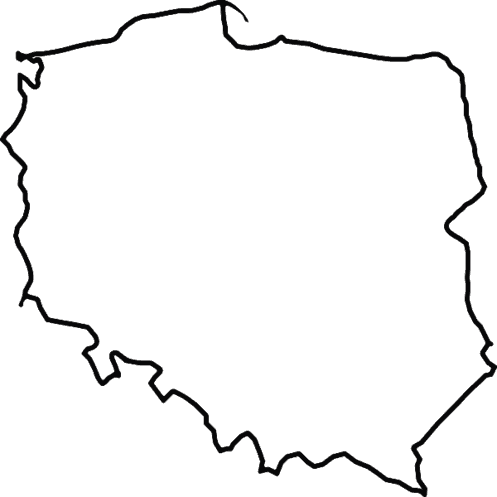 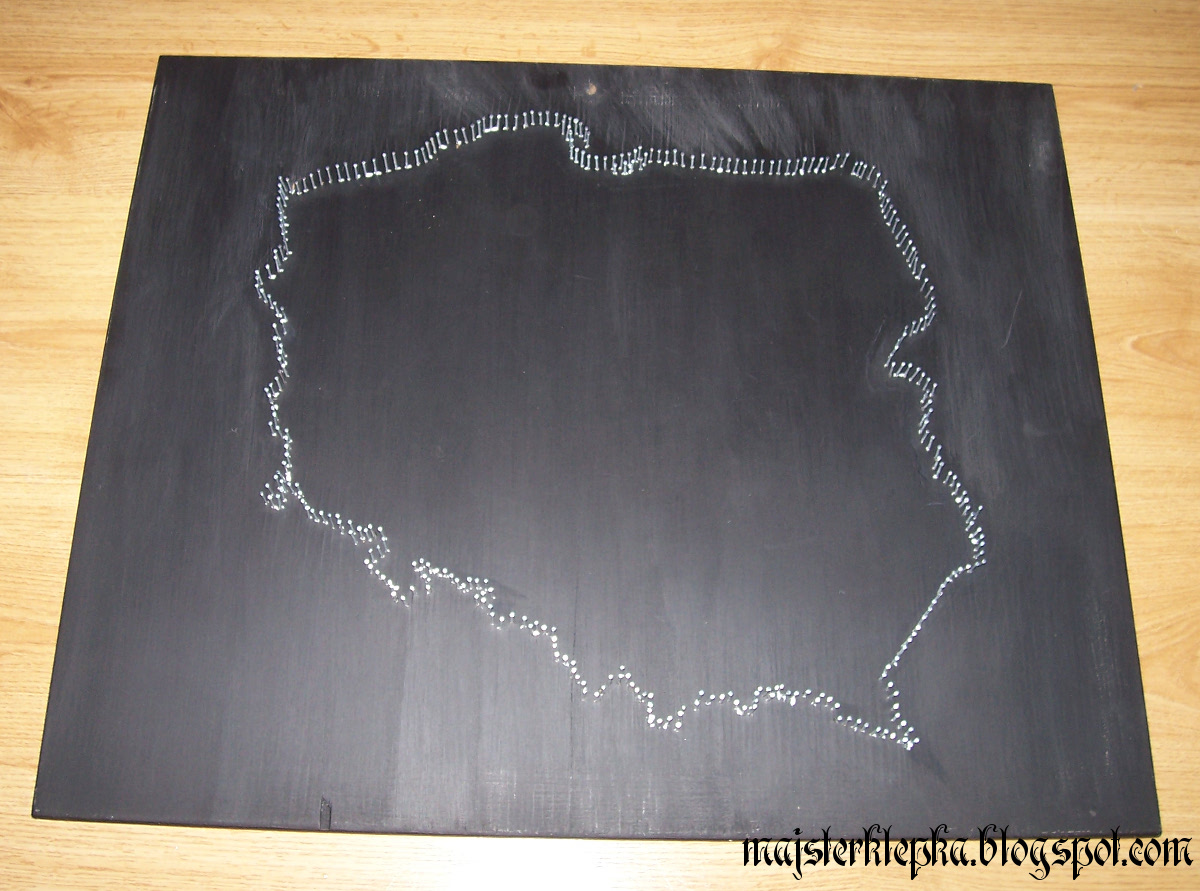 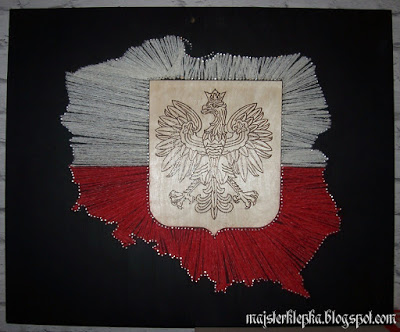 Ćwiczenie praktyczne „ Przyszywanie guzików do tkaniny”Przygotuj - tkaninę bawełnianą lub lnianą wielkości kartki A5- 2 guziki z dwiema dziurkami -  dwa guziki z czterema dziurkami- nitkę- igłę z dużym oczkiem- nożyczki2. Obejrzyj filmikhttps://www.google.com/url?sa=i&url=https%3A%2F%2Fwww.youtube.com%2Fwatch%3Fv%3DEGeXHtgniFk&psig=AOvVaw2EyaNvss7zdhpUUnwU6NX1&ust=1587035364809000&source=images&cd=vfe&ved=0CAIQjRxqFwoTCPDn9tal6ugCFQAAAAAdAAAAABAE3.  Postępuj wg. instrukcji, poproś o pomoc osobę dorosłą  Pamiętaj igła to ostry przedmiot, zachowaj ostrożność, kiedy będziesz się nią posługiwał.- spróbuj nawlec nitkę na igłę, zrównaj końce nitki i zrób pętelkę- weź guzik z dwiema dziurkami, przyłóż do tkaniny- przytrzymując guzik z materiałem wbij igłę od spodu materiału, tak by trafić w oczko guzika, przeciągnij, następnie  wbij igłę w drugie oczko guzika przebij materiał i przeciągnij nitkę do samego końca. Czynność powtórz 3 razy. Z guzikami czterodziurkowymi, czynność przyszywania powtórz tak samo tylko podwójnie, każdą parę oczek trzeba przeszyć kilka razy nitką- teraz należy zakończyć przyszywanie, igła musi znajdować się pod materiałem, przeciągnij ją w górę przez dziurkę guzika nie ciągnąć nici do końca, zostaw pętelkę, następnie przeciągnij igłę przez dziurkę guzika w dół zachaczając ściśle o pętelkę, czynność powtórz jeszcze raz- na koniec odetnij nitkę nożyczkami przy samym materiale